Домашнее задание по предмету «Беседы об искусстве»1 год обучения ДПОПТема урока: Стекло. Эскизирование.Ознакомится с примерами и особенностями изображения стекла.Выполнение эскиза с применением изученного материала по предложенным образцам.Пример :рисунок.Выполнить эскизирование по предложенным ниже примерам:Предлагаю поэтапное выполнение в 4 этапа: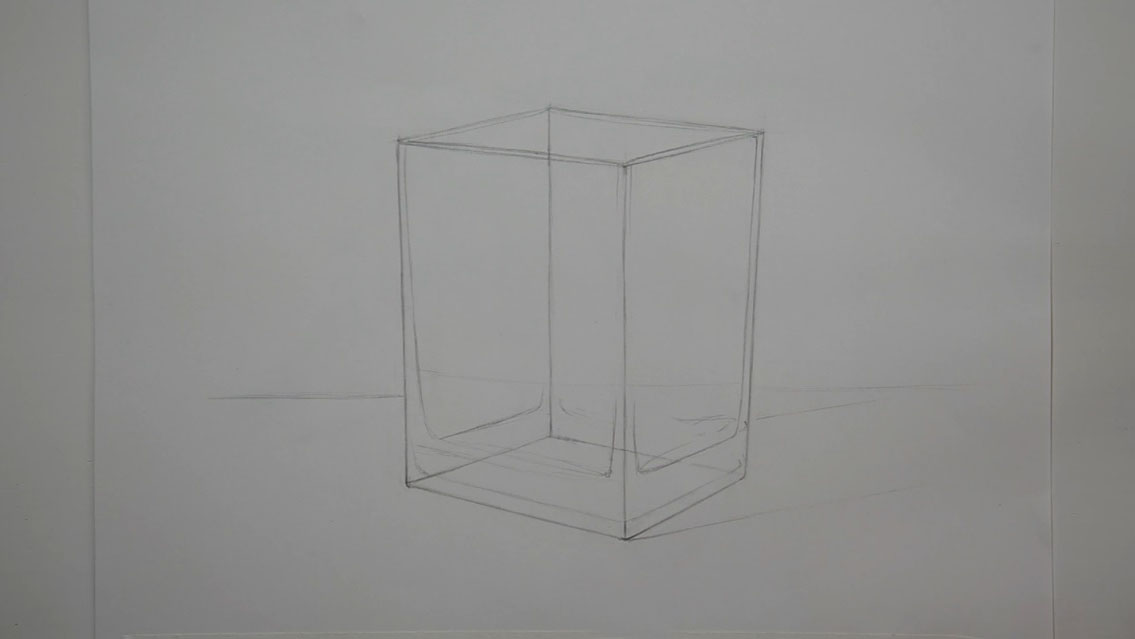 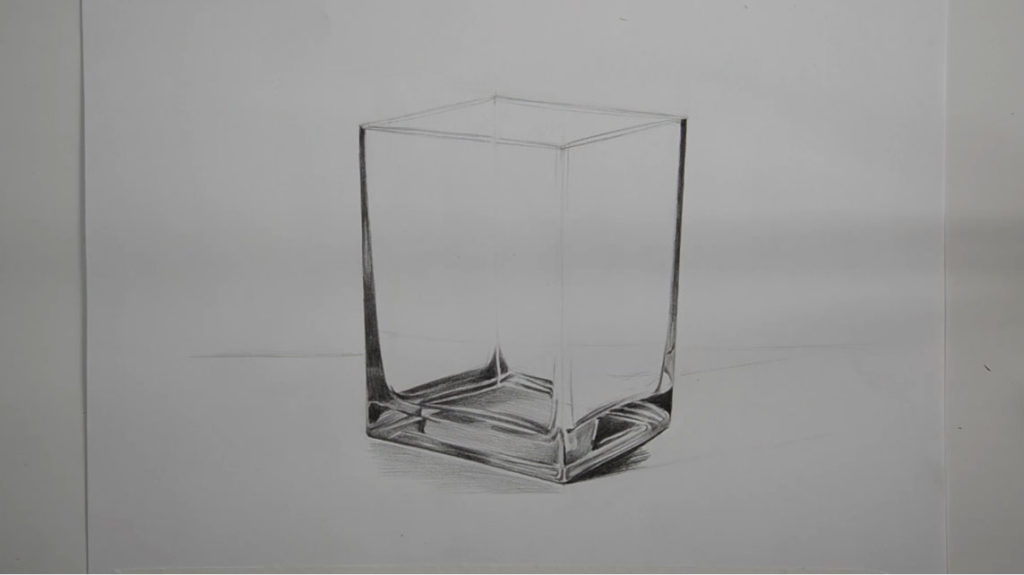 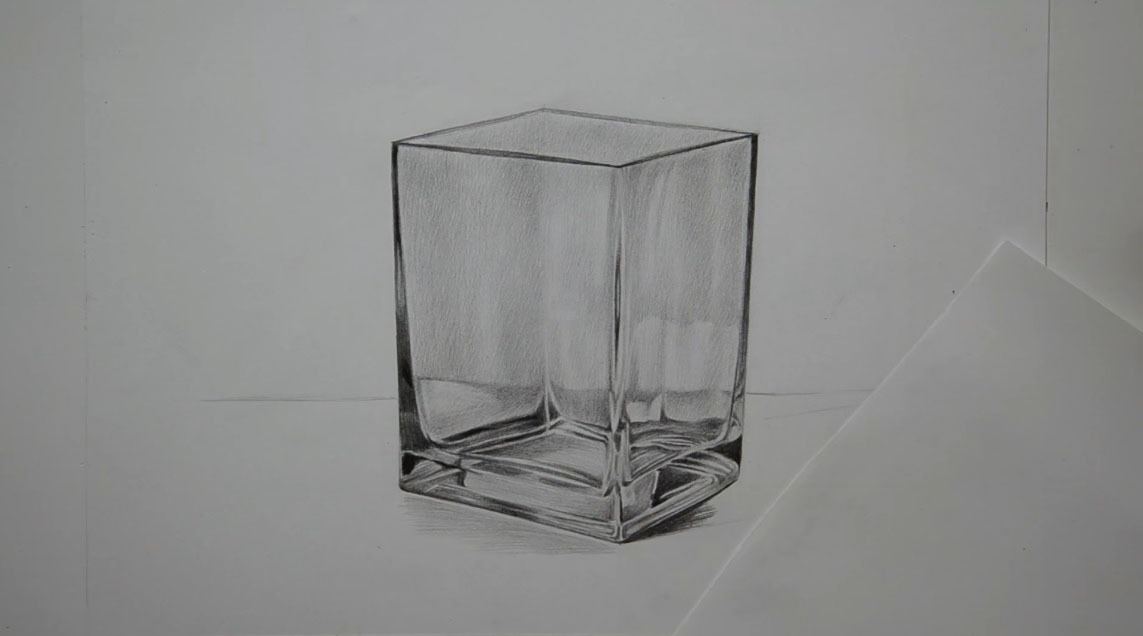 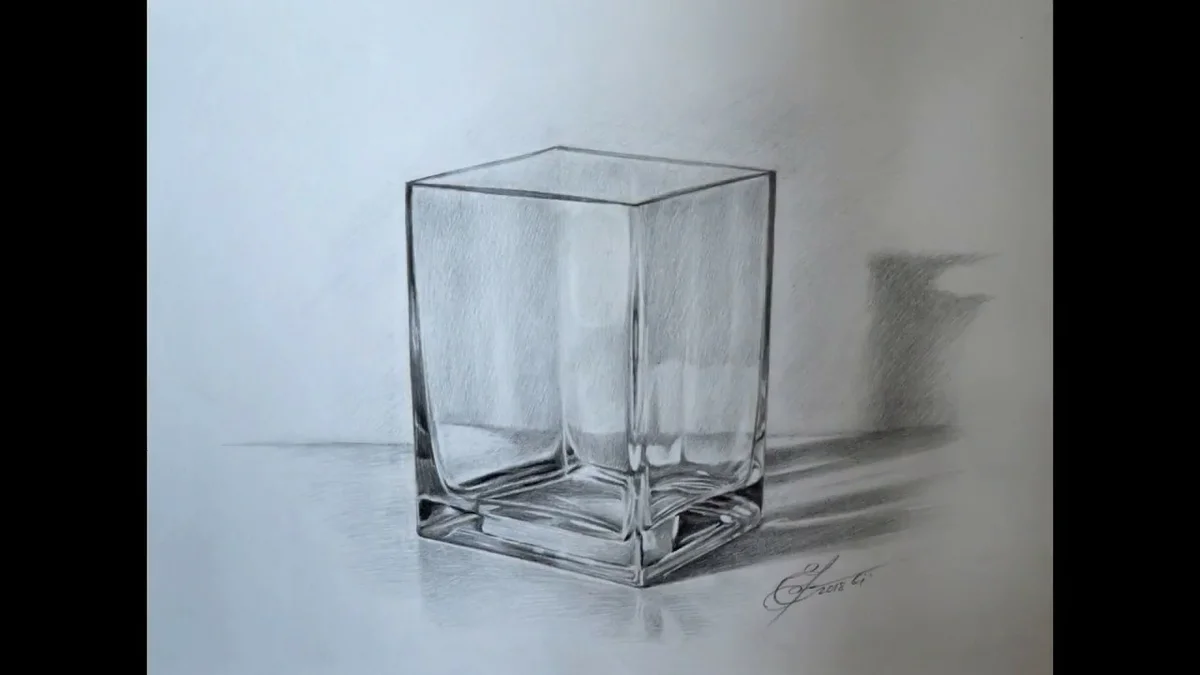 